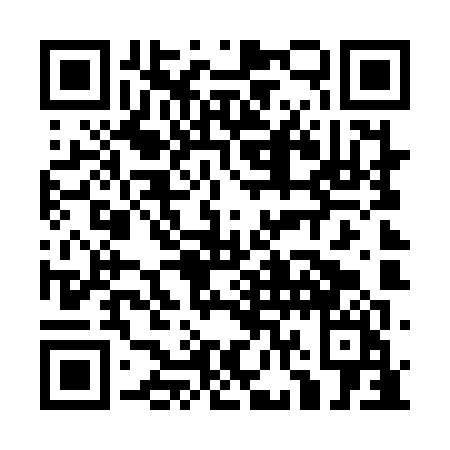 Prayer times for Havre-Saint-Pierre, Quebec, CanadaMon 1 Jul 2024 - Wed 31 Jul 2024High Latitude Method: Angle Based RulePrayer Calculation Method: Islamic Society of North AmericaAsar Calculation Method: HanafiPrayer times provided by https://www.salahtimes.comDateDayFajrSunriseDhuhrAsrMaghribIsha1Mon2:144:0912:185:528:2810:232Tue2:144:0912:195:518:2810:233Wed2:144:1012:195:518:2710:234Thu2:154:1112:195:518:2710:235Fri2:154:1212:195:518:2610:236Sat2:164:1312:195:518:2610:227Sun2:164:1312:195:518:2510:228Mon2:174:1412:205:508:2410:229Tue2:174:1512:205:508:2410:2210Wed2:184:1612:205:508:2310:2111Thu2:194:1712:205:498:2210:2112Fri2:194:1812:205:498:2110:2113Sat2:204:1912:205:498:2110:2014Sun2:204:2112:205:488:2010:2015Mon2:214:2212:205:488:1910:1916Tue2:224:2312:215:478:1810:1917Wed2:224:2412:215:478:1710:1918Thu2:234:2512:215:468:1610:1819Fri2:234:2612:215:468:1510:1820Sat2:244:2812:215:458:1310:1721Sun2:254:2912:215:448:1210:1622Mon2:254:3012:215:448:1110:1623Tue2:264:3112:215:438:1010:1524Wed2:274:3312:215:428:0810:1525Thu2:274:3412:215:418:0710:1426Fri2:294:3512:215:418:0610:1227Sat2:314:3712:215:408:0410:0928Sun2:344:3812:215:398:0310:0729Mon2:364:4012:215:388:0110:0430Tue2:394:4112:215:378:0010:0231Wed2:414:4212:215:367:589:59